Игры на развития эмоциональной сферы ребенка.«Кривляки»Взрослый изображает эмоцию, ребенок должен ее повторить и назвать. Можно обсудить: «А когда ты радуешься? Когда ты грустишь? и т.д.»«Кто как»- Покажи мне, как ты радуешься, как ты грустишь, как ты злишься.Покажи, как радуется, грустит, удивляется папа, бабушка, кошка и т.д.«Разные эмоции»Взять любую книгу с картинками и угадывать настроение героев сказок.- Как ты думаешь почему они расстроены, радостны, удивлены и т.д.«Смайлики»Предложите ребенку раскрашивать, вырезать или наклеивать смайлики, соответствующие его настроению. 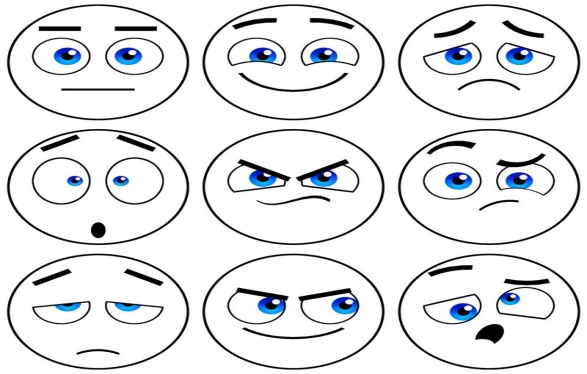 Пусть они будут всегда у него на столе.- Все люди злятся. Каждый по-своему выражает это чувство: одни с помощью слов, другие- с помощью кулаков. Чтобы не обижать близких тебе людей, можно научится волшебным приемам, которые помогут эту злость прогнать.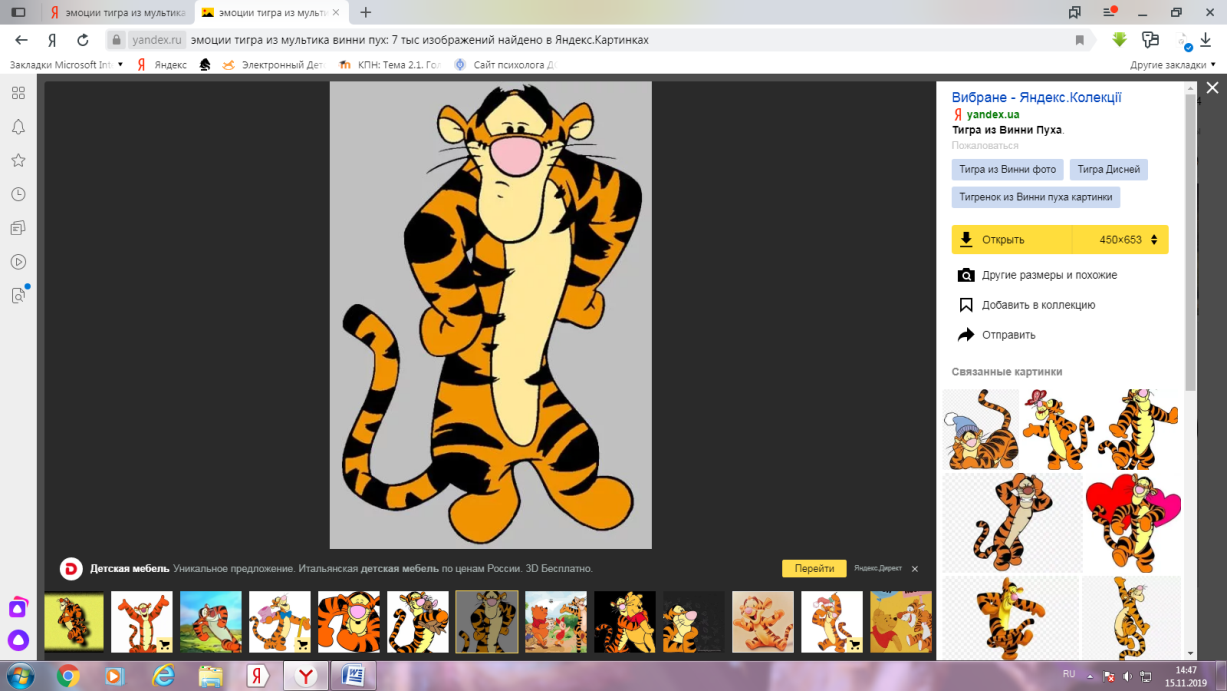 Детям предлагается взять газету, скомкать ее двумя руками и выкинуть, взять вторую- скомкать ее только правой рукой, третью только левой.«Коврик злости»Предложите ребенку коврик, «который снимает злость», если сильно злишься надо встать на него и начать вытирать ноги. Чем сильнее злость, тем сильнее надо вытирать ноги.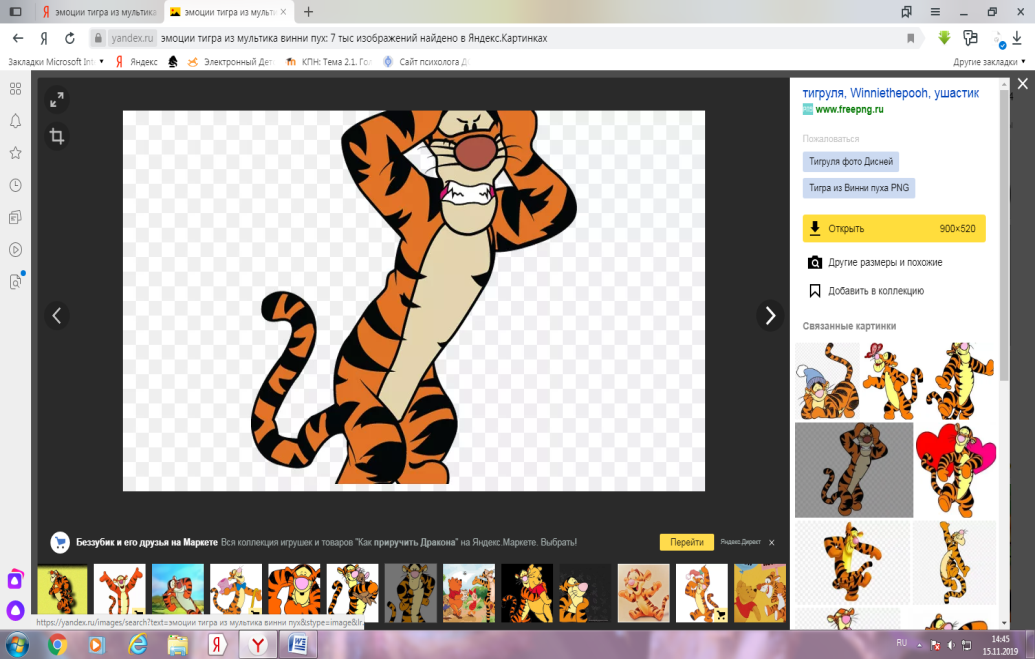 Муниципальное дошкольное образовательное учреждениеДетский сад комбинированного вида №8 «Звездочка»Эмоциональное развитие детей дошкольного возрастаРазвиваем не только интеллект. 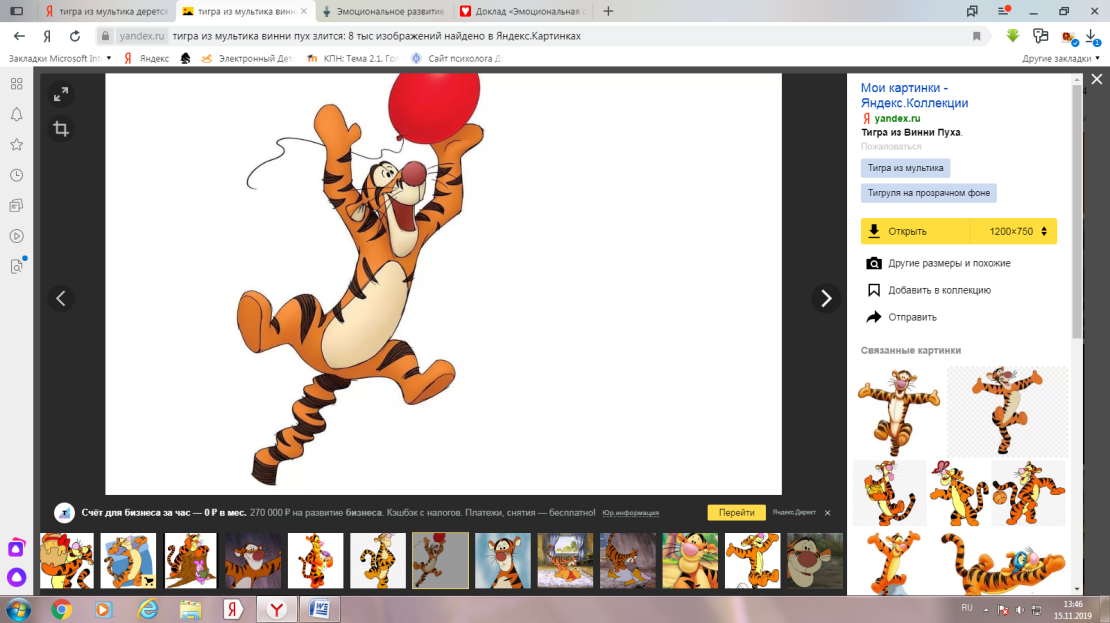 Логинова Е.АПедагог-психологЭмоциональная сфера -  это переживания ребенка, его отношения к предметам, к людям, явлениям, событиям.Родители с каждым годом все больше и больше уделяют внимание развитию интеллекта у детей с самого раннего возраста, а вот эмоциональной сфере не уделяется должное внимание. 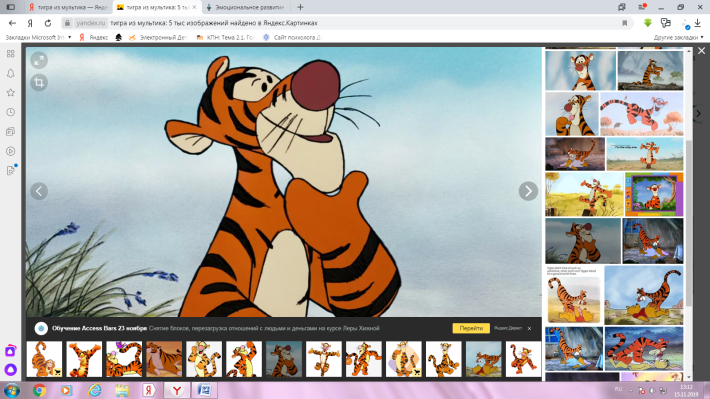 Помните!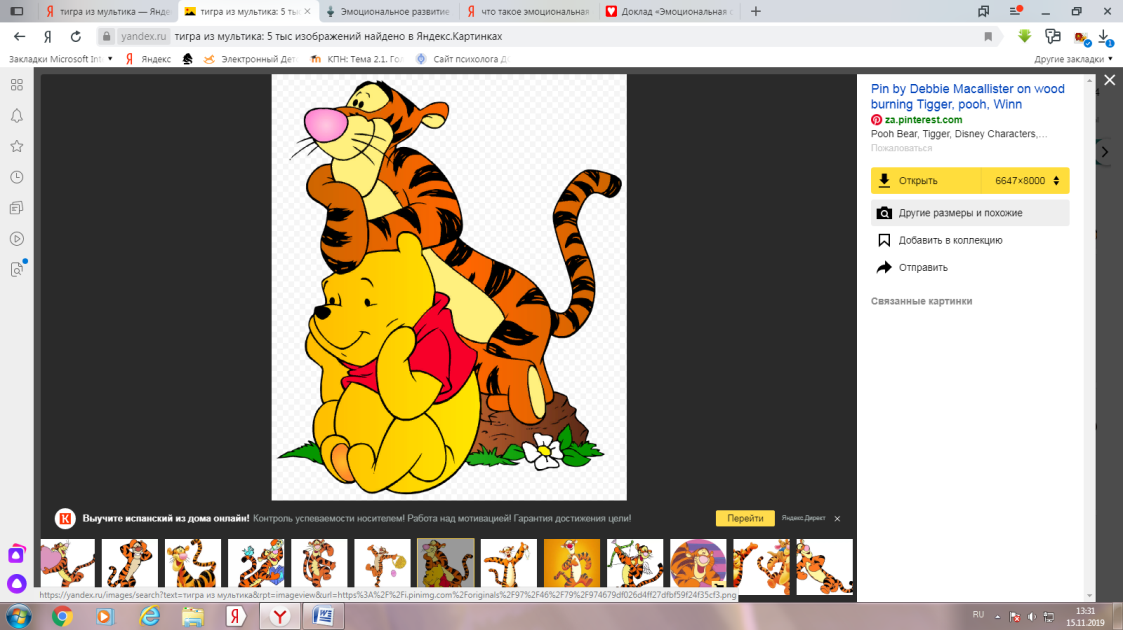 Полноценное развитие ребенка возможно лишь при понимании своих эмоций, умении их контролировать, описывать их другим людям (родителям, воспитателям, друзьям), а так же сопереживать, сочувствовать.У детей не достаточно сформированы умения распознавать свои эмоции, а тем более описывать их. Дети часто не владеют умением выражать свои эмоции 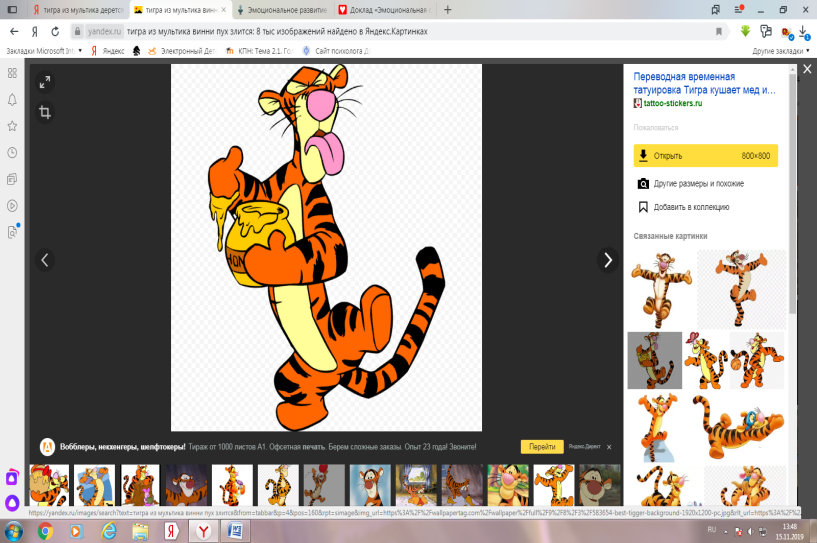 правильно,  вот откуда могут возникать конфликты, истерики…Нарушения развития эмоций у детей дошкольного возраста мешают нормальному психическому, умственному, физическому, эмоциональному развитию ребенка.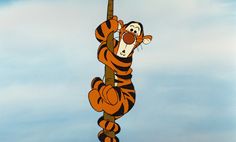 Это важно!Больше общайтесь с детьми на разные темы.Чаще улыбайтесь детямРассказывайте детям о своих переживаниях и эмоциях, на доступном им языке. Учите детей называть словами их эмоции, чувства в данный момент. Приучайте ребенка задумываться о чувствах других людей.Объясняйте ребенку, что все эмоции нужны и важны (гнев, страх и т.д.) Любите своих детей!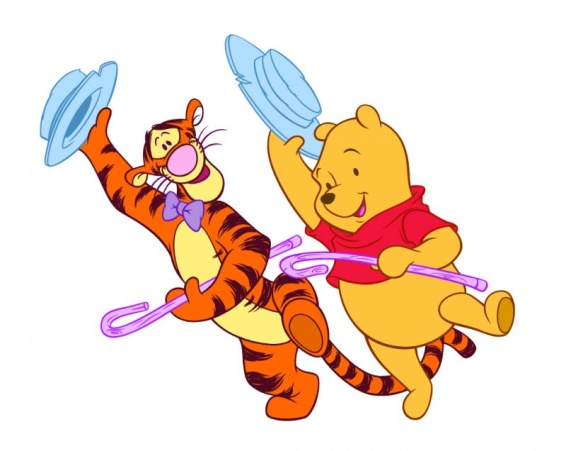 